Мероприятия в очаге энтеровирусной инфекцииЭнтеровирусные (неполио) инфекции (ЭВИ) - группа острых инфекционных заболеваний вирусной этиологии, вызываемых различными представителями энтеровирусов.Основными возбудителями ЭВИ являются вирусы Коксаки A (24 серотипа), Коксаки B (6 серотипов), ECHO (34 серотипа) и неклассифицированные энтеровирусы человека 68 - 71 типов.Энтеровирусы отличаются высокой устойчивостью во внешней среде, способны сохранять жизнеспособность в воде поверхностных водоемов и влажной почве до 2-х месяцев.Источником инфекции является человек (больной или носитель).Инкубационный период составляет в среднем от 1 до 10 дней. Среди заболевших ЭВИ преобладают дети.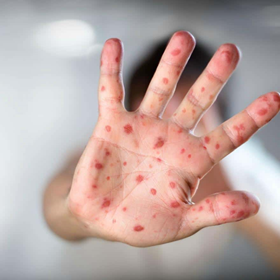 ЭВИ свойственна высокая контагиозность для неиммунных лиц.Передача ЭВИ осуществляется при реализации фекально-орального (водным, пищевым и контактно-бытовым путями) и аэрозольного (воздушно-капельным и пылевым путями) механизмовЭВИ распространена повсеместно. Заболевание встречается в виде спорадических случаев, локальных вспышек (чаще в детских коллективах), эпидемий.Причиной формирования локальных очагов с групповой заболеваемостью может являться занос инфекции в учреждение, на территорию и возможность ее распространения в условиях несоблюдения требований санитарного законодательства как по условиям размещения, так и по состоянию систем водопользования и организации питания.Эпидемиологическую значимость представляет вода открытых водоемов, загрязненная сточными водами, как в качестве источников питьевого водоснабжения, так и используемая в качестве рекреационных зон для купания населения.Наблюдается преимущественно, летне-осенняя сезонность заболеваемости ЭВИ. Локальные вспышки ЭВИ могут регистрироваться в течение всего года, часто - вне зависимости от сезонного эпидемического подъема заболеваемости.В очаге ЭВИ (при подозрении на это заболевание) организуется медицинское наблюдение за лицами, подвергшимися риску заражения. Наблюдение проводится медицинскими работниками организаций, в которых зарегистрирован очаг ЭВИ, или лечебно-профилактических учреждений - по территориальной принадлежности.Медицинскому наблюдению подлежат:- контактные с больными ЭВИ в организованных коллективах детей (детские образовательные организации, летние оздоровительные учреждения, санатории и другие), на предприятиях пищевой промышленности и приравненных к ним объектах водоснабжения;- контактные из домашних очагов: дети дошкольного возраста и взрослые из категории лиц, работающих в учреждениях, организациях, характер деятельности которых связан с производством, транспортированием и реализацией пищевых продуктов и питьевой воды, с воспитанием и обучением детей, обслуживанием больных, с коммунальным и бытовым обслуживанием населения.Медицинское наблюдение за контактными осуществляется ежедневно с внесением результатов осмотра в соответствующие медицинские документы (листы наблюдений).Длительность медицинского наблюдения за контактными в очаге с момента изоляции последнего заболевшего ЭВИ составляет:10 дней - при регистрации легких форм ЭВИ (при отсутствии явных признаков поражения нервной системы): энтеровирусная лихорадка, эпидемическая миалгия, герпетическая ангина и другие;20 дней - при регистрации форм ЭВИ с поражением нервной системы.После изоляции больного ЭВИ (или лица с подозрением на это заболевание) в детском организованном коллективе проводятся ограничительные мероприятия:в течение 10 дней - при регистрации легких форм ЭВИ (без признаков поражения нервной системы);в течение 20 дней - при регистрации форм ЭВИ с поражением нервной системы.Ограничительные мероприятия это:- прекращение приема новых и временно отсутствующих детей в группу, в которой зарегистрирован случай ЭВИ;- запрещение перевода детей из группы, в которой зарегистрирован случай ЭВИ, в другую группу;- запрещение участия карантинной группы в общих культурно-массовых мероприятиях детской организации;- организация прогулок карантинной группы с соблюдением принципа групповой изоляции на участке и при возвращении в группу;- соблюдение принципа изоляции детей карантинной группы при организации питания.Организация дезинфекции в очагах ЭВИТекущая дезинфекция в домашнем очаге проводится членами семьи, в организованных коллективах - сотрудниками учреждения после проведенного медицинскими работниками инструктажа.Заключительная дезинфекция проводится   организациями, осуществляющими дезинфекционную деятельность в установленном порядке.Текущая и заключительная дезинфекции проводятся с использованием дезинфекционных средств, разрешенных к применению в установленном порядке и обладающих вирулицидными свойствами, - в соответствии с инструкцией/методическими указаниями по их применению.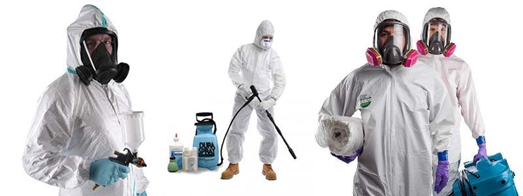 Постановление Главного государственного санитарного врача РФ от 27.07.2011 N 106 "Об утверждении СП 3.1.2950-11 "Профилактика энтеровирусной (неполио) инфекции" 